IDENTYFIKATORIDENTYFIKATOR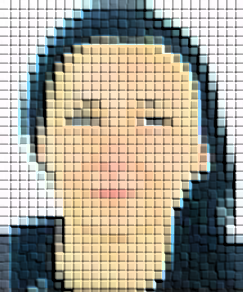 ……………………………………………….imię i nazwiskoZamawiający:Powiat KonińskiWykonawcaGEOMAR S.A. Nazwa projektu:„Wykonanie informatyzacji i modernizacji baz danych państwowego zasobu geodezyjnego i kartograficznego  w powiecie konińskim dla        7 gmin:  Golina, Rychwał, Grodziec, Kramsk, Krzymów, Rzgów i Stare Miasto ”.Niniejszy identyfikator jest upoważnieniem Zamawiającego dla pracowników Wykonawcy, wykonujących geodezyjne prace terenowe w związku z realizacją umowy.Dane kontaktowe:Tel. …..Data i podpis Zamawiającego…………………………………………………Zamawiający:Powiat KonińskiWykonawcaGEOMAR S.A. Nazwa projektu:„Wykonanie informatyzacji i modernizacji baz danych państwowego zasobu geodezyjnego i kartograficznego  w powiecie konińskim dla        7 gmin:  Golina, Rychwał, Grodziec, Kramsk, Krzymów, Rzgów i Stare Miasto ”.Niniejszy identyfikator jest upoważnieniem Zamawiającego dla pracowników Wykonawcy, wykonujących geodezyjne prace terenowe w związku z realizacją umowy.Dane kontaktowe:Tel. …..Data i podpis Zamawiającego…………………………………………………